					Secretary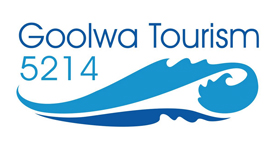 					33 Cadell Street					Goolwa  SA 5214					www.goolwatourism5214.com.auMembership ApplicationI/We wish to apply for 	☐Full Membership of Goolwa Tourism 5214 				☐Associate Membership of Goolwa Tourism 5214 Legal business name:…………..…………………………………………………………………………………………..…………..Trading name (if different):  ………………………………………………………………………………………………………..Business address:	…………………………………………………………………………………………………………………..……………………………………………………………………………………………	Postcode	……………………………..Postal address if different from business address above:…………………………………………………………………………………………………………………………………………………………	Postcode	……………………………..Website: www……………………………………………………………………………………………………………………………	Facebook: www.facebook.com/ ……………………………………………………………………………………………….…Contact 1:	…………………………………………….…	Contact 2:	…………………………………………………..Phone:		………………………………………………	Phone:		…………………………………………………..FAX:		………………………………………………	FAX:		…………………………………………………..Mobile:	………………………………………………	Mobile:	…………………………………………………..e-mail:		………………………………………………	e-mail:		…………………………………………………..Type of business/organisation:	……………………………………………………………………………………….Membership Full Membership – Open to any business or organisation.  Annual fee is $60.00.   Full voting rights.  Full Membership – Open to any individual.  Annual fee is $40.00.   Full voting rights.Associate Membership – Open to not-for-profit organisations.  No annual fee.  No voting rights.  Associate Membership can be discontinued at any time by writing to the Secretary at the above address.Payment options if paying for full membershipDIRECT DEPOSIT:	Account name:  Goolwa Tourism 5214 Inc.			BSB: 	105 160		Account number:	024 478 640			(please ensure your name or business name is included when making payment)			Email completed form to treasurer@goolwatourism5214.com.auCASH or CHEQUE	made payable to Goolwa Tourism 5214 Inc. POST TO:		The Treasurer, Goolwa Tourism 5214, 33 Cadell Street, Goolwa  SA  5214Contact/EnquiriesJan HendersonTreasurer/Membership Officer0419 828 637